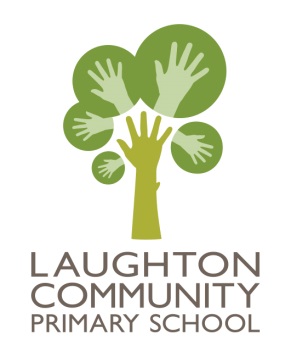 24.5.17Dear Parents,Your child has been chosen to represent our school in The Sussex Cricket Foundation KWIK Cricket competition on Monday 12th June. The tournament is being at Buxted Park County Cricket Club from 10am – 3pm on Monday 12th June. The first match will start at 10 o’clock , we will need to arrive promptly by 9.40. We will provide transport to take the children to and from the event. The children will need a packed lunch as the tournament isn’t due to finish until 3.00pm. They will not need to return to school and need to be collected directly from the event. If you would like to come and support the team you are most welcome.They will need to wear a Laughton School PE top, PE shorts, socks and trainers and will need to bring a named water bottle and a packed lunch. Please make sure the children have a coat and sunscreen.The other children going are:Sophie, Tilly, Libbi, Luc, Tom, Poppy, Reef, Jack, Amelie, CaitlinPlease complete the permission slip below indicating if your child is able to attend and return it to the school office by Tuesday 6th June.Yours sincerelyMiss Mandy***********************************************************************The Sussex Cricket Foundation KWIK Cricket competition on Monday 12th JuneName of pupil: ____________________________________________I give permission for……………………………………………………..to take part in the football tournament on The Sussex Cricket Foundation KWIK Cricket competition on Monday 12th JuneI will provide them with a packed lunch and plenty of water on this day.___________ will collect my child at 3pm from Buxted Park County Cricket Club.My child has the following medial issues/ requirements: _______________________Signed………………………................................................…………………………………Date………..............